Il giorno 14 del mese di marzo dell’anno 2024 alle ore 18.45, in modalità online, link Google Meet meet.google.com/ziz -xkgv-cpe si svolge la riunione del Consiglio di Istituto dell’ISIS “Valceresio” 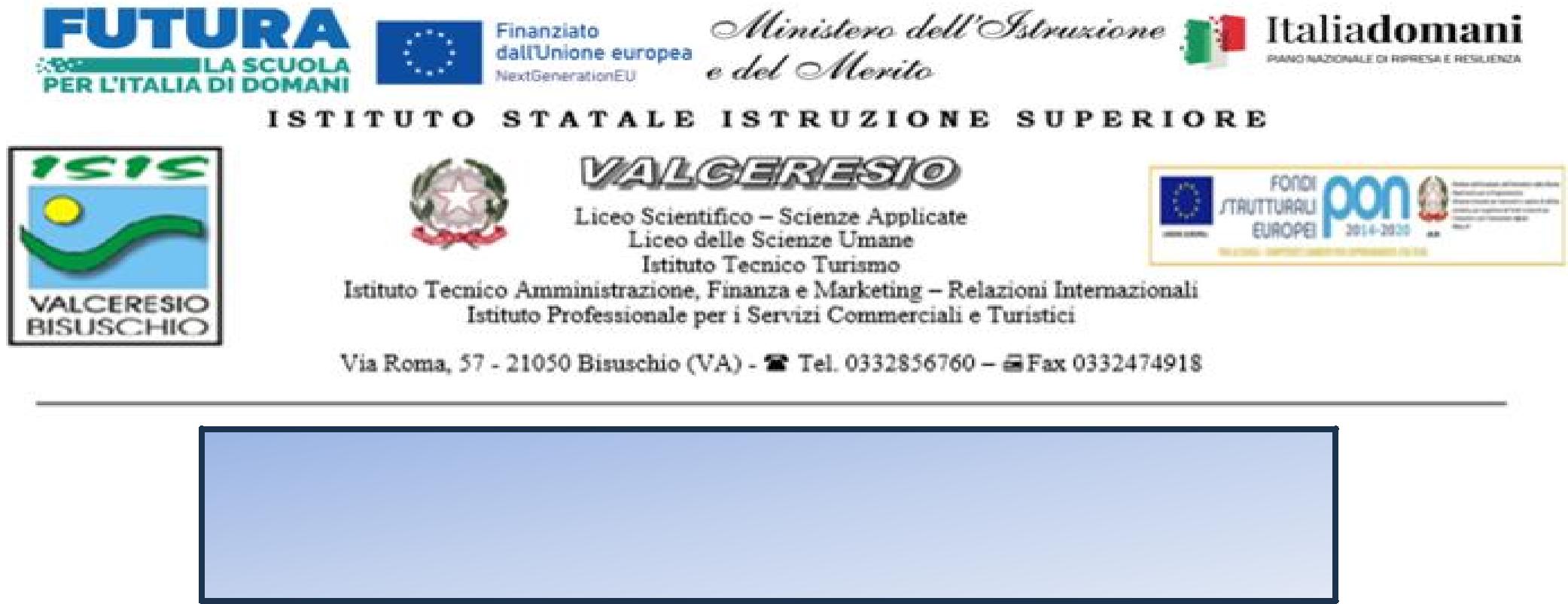 Delibera n. 186/2024Il verbale n. 25 del 12.02.2024 viene approvato all’unanimità dal Consiglio d’IstitutoDelibera n. 187 /2024Il CdI approva all’unanimità la predisposizione del Conto Consuntivo 2023.Delibera n. 188 /2024 
Considerate le finalità didattiche riconnesse alle tematiche della sostenibilità e della creatività artistica i